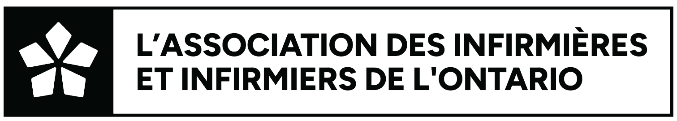 FORMULAIRE DE CURRICULUM VITÆÉquipe de négociation provinciale des Infirmières de l’Ordre de VictoriaIMPORTANT : Veuillez inscrire tous les renseignements EN CARACTÈRES D’IMPRIMERIE.Nom de famille :Nom de famille :Prénom :No de section locale :No de région :Unité de négociation :Unité de négociation :Unité de négociation :Expérience professionnelle en soins infirmiers et soins de santé :Expérience en négociation (au sein de l’AIIO ou ailleurs) :Autres activités au sein d’unités de négociation de l’AIIO ou à l’échelle provinciale :Participation à des ateliers éducatifs de l’AIIO :Autres connaissances ou expériences en matière de relations de travail :Veuillez résumer de façon concise vos buts et objectifs en vue de l’élection à un poste au sein de l’Équipe de négociation provinciale des Infirmières de l’Ordre de Victoria :